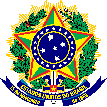 MINISTÉRIO DA EDUCAÇÃOSECRETARIA DE EDUCAÇÃO PROFISSIONAL E TECNOLÓGICAINSTITUTO FEDERAL DE EDUCAÇÃO, CIÊNCIA E TECNOLOGIA DA PARAÍBAPRÓ-REITORIA DE EXTENSÃO E CULTURADIRETORIA DE CULTURAFESTIVAL DE INTÉRPRETES E CANÇÕES DO IFPB – FESTIN 2021Homenagem aos Mestres e Mestras da ParaíbaBanda Cabaçal São Sebastião, Penha Cirandeira, As Ceguinhas de Campina Grande e Dejinha de MonteiroTEMA: Collab (colaboração) musical em tempos de pandemiaANEXO IV – TERMO DE REPRESENTATIVIDADE            	Nós, abaixo assinados, DECLARAMOS, para fins de comprovação junto ao Instituto Federal de Educação, Ciência e Tecnologia da Paraíba, que o (a) discente, portador(a) do RG nº <xxxxxxxxx>, Órgão Expedidor <XXX/XX> e CPF: <xxx.xxx.xxx.-xx>, é o (a) legitimo (a) representante dos (as) intérpretes do vídeo musical <título do vídeo musical selecionado>, ficando encarregado (a) pelo recebimento dos recursos referentes à premiação prevista no edital PROEXC nº 19/2021.<cidade>, <dia> de <mês> de <ano>.NOME COMPLETORGÓRGÃO EXPEDIDORDATA DE NASCIMENTOASSINATURANOME COMPLETORGÓRGÃO EXPEDIDORDATA DE NASCIMENTOASSINATURANOME COMPLETORGÓRGÃO EXPEDIDORDATA DE NASCIMENTOASSINATURANOME COMPLETORGÓRGÃO EXPEDIDORDATA DE NASCIMENTOASSINATURA